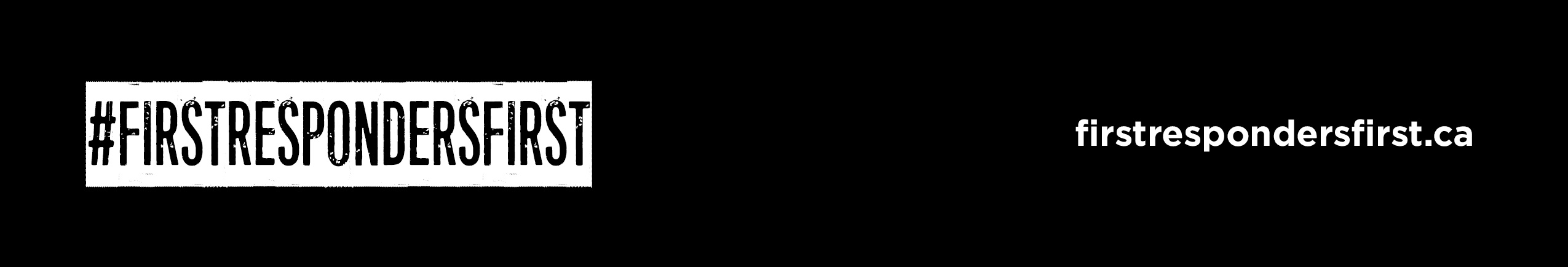 Just Getting StartedSample Organizational PTSD Policy StatementOur Company recognizes the importance of mental health, wellbeing and psychological safety of its employees to be important part of a productive, effective and healthy workplace. . Our Company has established a vision and program for a safe and secure workplace that addresses stigma associated with mental illnesses. This is an organization wide program involving all employees. Senior Leadership of Our Company is actively involved in our mental health, wellbeing and psychological safety policy, program and services and is committed to building psychological health and safety into all aspects of Our Company’s operations, processes and procedures, particularly as this relates to incidents of traumatic mental stress and post traumatic stress disorder. To achieve our goals we willincrease awareness about mental health issues and create an open dialogue between employees, managers, leadership and the uniondevelop policies, programs and services to help all members of our organization and are consistent with the principles of mutual respect, confidentiality and cooperation across the organizationsupport managers to help address the mental health, wellbeing and psychological safety of its employees and provide them resources and tools to address demands, conflict, emotional distress or trauma experienced by our workersfocus on the organizations impact on the health and well-being of all employees, not personal health statusevaluate the success of our program at planned intervals